ADMISSION NOTICE FOR XI COMMERCE AND HUMANITIES FOR NON KV STUDENTS:There are vacancies in Class XI ( Humanities and Commerce Streams ) for non KV students. Interested candidates can apply by filling the form given below.   INSRUCTIONS FOR FILLING THE FORM:This form is for non K V students for XI Commerce and Humanities Stream.The last date for submission of completed registration form is 17th August 2020.Incomplete registration forms will not be considered for admission.Take a print out, fill the correct information with signature of the candidate and the parent, then scan it and send it to kvbhandup.gc@gmail.com along with required enclosed documents.Admissions to class XI will be done as per KVS Admission Guideline available on the websitehttps://kvsangathan.nic.inREGISTRATION FORM FOR CLASS XI (2020-21)Name of the candidate (as given in the board) :Date of birth:GenderName of the School last attended:Year in which AISSE(Class-X) passed:Name of the board:Whether belongs to SC/ST/OBC:Father’s Name:Mother’s Name:Dept in which father/mother is working: (a) Father:     (b) Mother:           ( Select from below)KVCentral Govt  including Ex-service MenPSU’s(Central/State)State GovtMunicipal  Corporations/organisationsGovt.aided  Educational institutionsPrivate OrganisationsOfficial address of Father/Mother with Phone No:Residential address Phone NoWhether participated in any of the following (yes/no)Specify the categorySpecify whether you are a single girl child with no other sibling:Marks obtained in AISSE                                                                                                                                                                                                                    Overall Percentage: Specify the stream applied for:Science StreamEnglish core, Mathematics, Physics, Chemistry, Computer ScienceEnglish core, Mathematics, Physics, Chemistry, BiologyEnglish core, Hindi, Physics, Chemistry, MathematicsEnglish core, Hindi, Physics, Chemistry, Biology            Commerce Stream: English core, Business Studies, Accountancy, Economics, Hindi/Mathematics             Humanities Stream:  (a) English core, Hindi, History, Geography, Economics                                                   (b) English Core, Hindi, History, Geography, Political Science Note: Enclose copy of Mark sheet, caste certificate, SGFI, sports(regional/national)   NCC,  Rashtrapati Puraskar,  Rajya Puraskar, Tritiya sopan, Adventure activity certificate (if applicable).              Incomplete form will be rejected.     Signature of the candidate                                                                          Signature of the Parent    Admission I/C                                                                                                    Principalकेन्द्रीयविद्यालय,भांडुप(मा.स.वि. मंत्रालयभारतसरकारकेआधीन(एन . सी . एच. कॉलोनी,कांजुरमार्ग,(प.),मुम्बई,महाराष्ट्र400078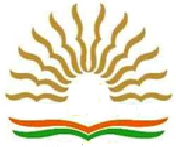 KENDRIYA VIDYALAYA   BHANDUP(Under Ministry of HRD,Govt. of India)NCH COLONY, KANJURMARG (W) 
 MUMBAI, Maharashtra- 400078वैबसाइट/Website :www.kvbhandupedu.in       ई मेल/E-Mail:kvbhandup78@gmail.com            022-25783004वैबसाइट/Website :www.kvbhandupedu.in       ई मेल/E-Mail:kvbhandup78@gmail.com            022-25783004वैबसाइट/Website :www.kvbhandupedu.in       ई मेल/E-Mail:kvbhandup78@gmail.com            022-25783004CBSE School Code: 34053                                Affiliation No. 1100041                                                            KV Code:1210CBSE School Code: 34053                                Affiliation No. 1100041                                                            KV Code:1210CBSE School Code: 34053                                Affiliation No. 1100041                                                            KV Code:1210Affix passport size photoSportsNCCScouting/GuidingOther activitySGFI‘A’ certificate and participationIn Republic/PM RallyRashtrapati Puraskar award certificate10 days adventure activityKVS National/State level‘A’ certificate and best cadetIn Dist/state levelRajya Puraskar award certificate with 7 proficiency badges--------KVSRegional/District level‘A’ certificateTritiya sopan certificate with 5 proficiency badges--------SubjectsMarksPercentageEnglishHindi/SanskritMathsScienceSocial Science